常熟市应急急救相关内容调查问卷您好！感谢您能抽出几分钟时间来参加本次答题。您所填的信息仅用于研究，填写内容绝对保密，不对外公开，请您放心并尽可能按照您的真实想法填写。非常感谢您的支持！微信二维码扫码填写填写，详见下图。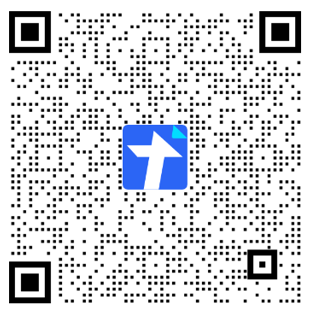 一、单选题1、您的年龄？ （    ）
　　A.10-25岁
　　B.26-40岁
　　C.41-55岁
　　D.56岁及以上
　　2、您的性别？（    ）
　　A.男
　　B.女
　　3、您在生活中是否遇到过急救事件？ （    ）
　　A.是
　　B.否
　　4、遇见急救事件，您会伸出援手吗？ （    ）
　　A.会
　　B.不会
　　5、您认为自己的急救水平如何？ （    ）
　　A.急救知识储备完善，急救技能高，可以救人
　　B.掌握一定的急救知识和技能，但不敢救人
　　C.关于急救只有一点概念，不会实际操作
　　D.完全不会急救相关知识技能
　　6、您希望学习到应急急救相关知识吗？ （    ）
　　A.是
　　B.否
　　7、您平时是否注意学习和收集有关应急急救的知识？ （    ）
　　A.经常
　　B.偶尔会
　　C.从来不会
　　8、您以前是否参加过应急急救培训活动？ （    ）
　　A.从未参加过
　　B.参加过几次，但很少
　　C.经常参加
　　9、您觉得参加应急急救培训活动有意义吗？ （    ）
　　A.非常有意义
　　B.意义不大
　　C.毫无意义10、您了解AED（自动体外除颤仪）方面的知识吗？ （    ）
　　A.了解
　　B.一般了解C.不了解11、您知道常熟市AED的放置地方吗？ （    ）
　　A.知道
　　B.不知道
　　12、应急救护课程包括理论知识讲解和实际操作练习，您希望在哪一方面多学习一些呢？ （    ）
　　A.理论知识
　　B.实际操作二、多选题
　　13、您认为造成现在急救知识普及率较低现状的原因有哪些?（    ）
　　A.公众学习意识淡薄
　　B.硬件设施配备不足，如社区没有假人可以进行实际心肺复苏操作
　　C.政府重视程度不够
　　D.没有相关组织来引导群众学习
　　14、您了解应急急救知识主要通过哪些途径？（    ）
　　A.课外读物
　　B.课堂教育
　　C.网络知识
　　D.亲人朋友诉说
　　E.相关公益组织的宣传
　　15、为了提高急救知识的普及，您觉得应该往哪几个方向努力？（    ）
　　A.政府有关部门加大宣传力度
　　B.各教育机构开设相关必修课程
　　C.社区开展相关宣传活动
　　D.呼吁全民主动学习
　　16、对于应急急救知识技能培训您的建议
　　                                                        